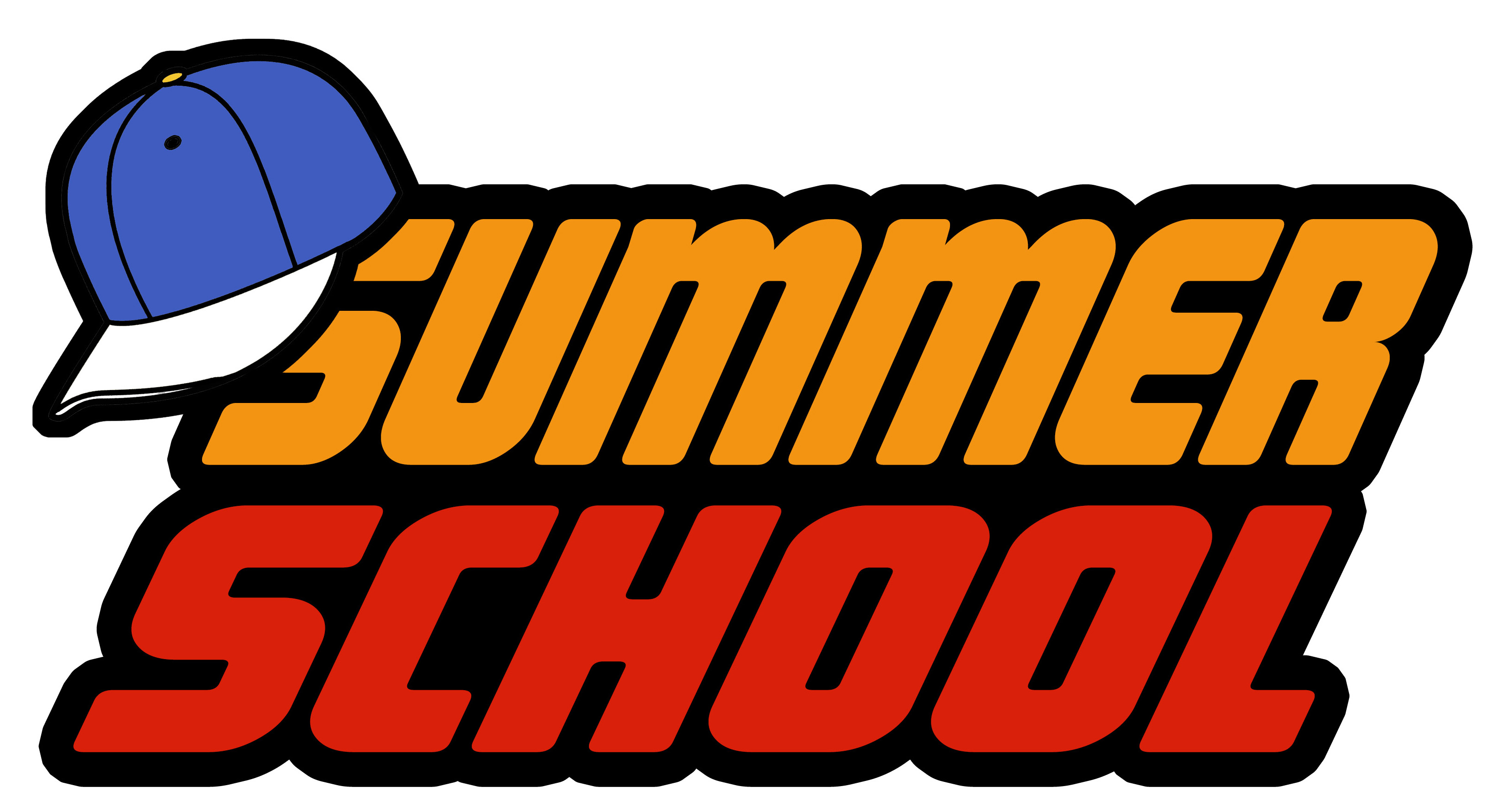 Aanmeldingsformulier Summerschool 2021Papiamentu voor groep 7 en 8  (maandag 26 juli tot/met vrijdag 6 augustus)Voornaam:	NomberAchternaam:Fam:Adres:Adres:Tel:Telefon:School:Skol:Geboortedatum:Fecha di naciomentuBijzonderheden:PartikularitatHandtekening ouder:Firma  mayor: